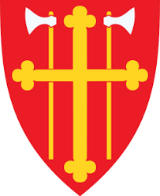 
Indre Østfold kirkelige fellesrådhar ledig 80 % stilling somKirketjenerIndre Østfold kirkelige fellesråd drifter i alt 12 kirker og 14 gravplasser i tillegg til kapeller, administrasjonsbygg, driftsbygninger og menighetshus. Fellesrådet har sin administrasjon i Askim.Sentrale arbeidsoppgaver: Delta i den praktiske tilretteleggingen og gjennomføringen av kirkelige handlinger som begravelser, vielser og gudstjenester. Renhold og ivaretakelse av kirkebygg. Føre tilsyn med enkle tekniske installasjoner og være stedlig brannvernleder ved arrangementer i bygningen. Kunne bruke digitale verktøy samt bruke utstyr som inngår i daglig drift.Bidra med gressklipping og stell av parkanlegg.Kirketjener inngår i gravplassavdelingen, men må kunne bidra i tverrfaglige oppgaver. Det inngår kvelds- og helgearbeid i stillingen. Opplæring gis, men søker må være kjent med bruk av data, ha god ordenssans og være innstilt på å yte god service. Endring av stillingsinnhold kan skje. For stillingen ønsker vi: Personlig egnethet, blikk for detaljer, gode norskkunnskaper og evne til å samarbeide.Erfaring med og motivasjon for å lære om renhold, og/eller gjennomføre Kirketjenerskolen. Relevant utdannelse og erfaring. Førerkort kl. B og disponere bil. Det er ønskelig med medlemskap i Den norske kirke.  Vi tilbyr lønn etter tariff. Pensjonsordning i KLP.  Tiltredelse 1.mai 2024 eller etter avtale. Kontaktpersoner: Kirkeverge Anne-Grethe Larsen 995 60 630                            Avdelingsleder gravplass Asgeir Rønningen 905 53 773 Søknad med CV sendes inn via Finn.no Vi søker deg som er serviceinnstilt og praktisk anlagt | FINN.no Søknadsfrist: 15.04.2024. Vi har også ledig engasjement som sommervikar/sesongarbeider på kirkegårdene. Henvendelse og søknadsfrist som ved stillingen over. Merk søknaden med “sommervikar.”  